MINUTES OF A REGULAR MEETING OF THE BOARD OF COMMISSIONERS OF THE MEMORIAL PARK DISTRICT HELD ON TUESDAY, FEBRUARY 21, 2023 INTHE BOARD ROOM OF THE CENTER AT STEVENSON PARK 3101WASHINGTON BOULEVARD BELLWOOD IL 60104CALL TO ORDER President Evans called the meeting to order at 5:35 p.m.ROLL CALLSecretary Pamela Cobbs took roll. Present were Commissioners Evans, Martinez, Steiskal, Arredondo and Miller, Administrative staff present was Director Flores, and Attorney CastaldoAPPROVAL OF MINUTESJanuary 17, 2023 Minutes ApprovedCommissioner Miller made a motion, which was seconded by Commissioner Steiskal that the minutes accepted at the Committee as A Whole meeting be approved. Motion carried.COMMITTEE/DEPARTMENT REPORTS FINANCEAction on Bills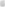 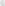 Commissioner Steiskal made a motion, which was seconded by Commissioner Miller to ratify and/or approve payment when funds become available for the bills and payrolls presented at the Committee as A Whole Meeting. On roll call the vote were: ayes- 5, nays-0, absent-0. Motion carried.Cash On Hand ReportCommissioner Martinez made a motion, which was seconded by Commissioner Arredondo to accept the Treasurer's report showing $3,829.945.77 Cash on Hand. The report was presented at the Committee as A Whole Meeting. On roll call the vote were: ayes-5, nays-0, absent-. Motion carried.UNFINISHED BUSINESSNoneREGULARMEETING February 21, 2023 page TwoNew BusinessCommissioner Steiskal made a motion, which was seconded by Commissioner Miller Adopt Ordinance No 2023-07 An Ordinance Adopting A Policy Relating to Public Wi-Fi Terms of Service and Acceptable Use, as presented at the Committee as A Whole Meeting. On roll call the vote were: ayes- 5, nays-0, absent-0. Motion carried.ADJOURNMENTCommissioner Arredondo made a motion, which was seconded by Commissioner Miller to adjourn this Regular Meeting. The motion carried; the meeting adjourned at 5:37 p.m.Respectfully,Pamela CobbsBoard SecretaryAPPROVED: 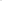 Gwendolyn Evans, President